Vessel Details:[Your club logo]Vessel Maintenance Log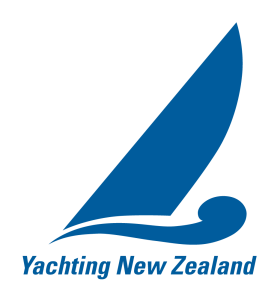 Date:Maintenance to be carried out:Reported by:Repair done by:Date Repaired: